Les corrections de lundi 8 juin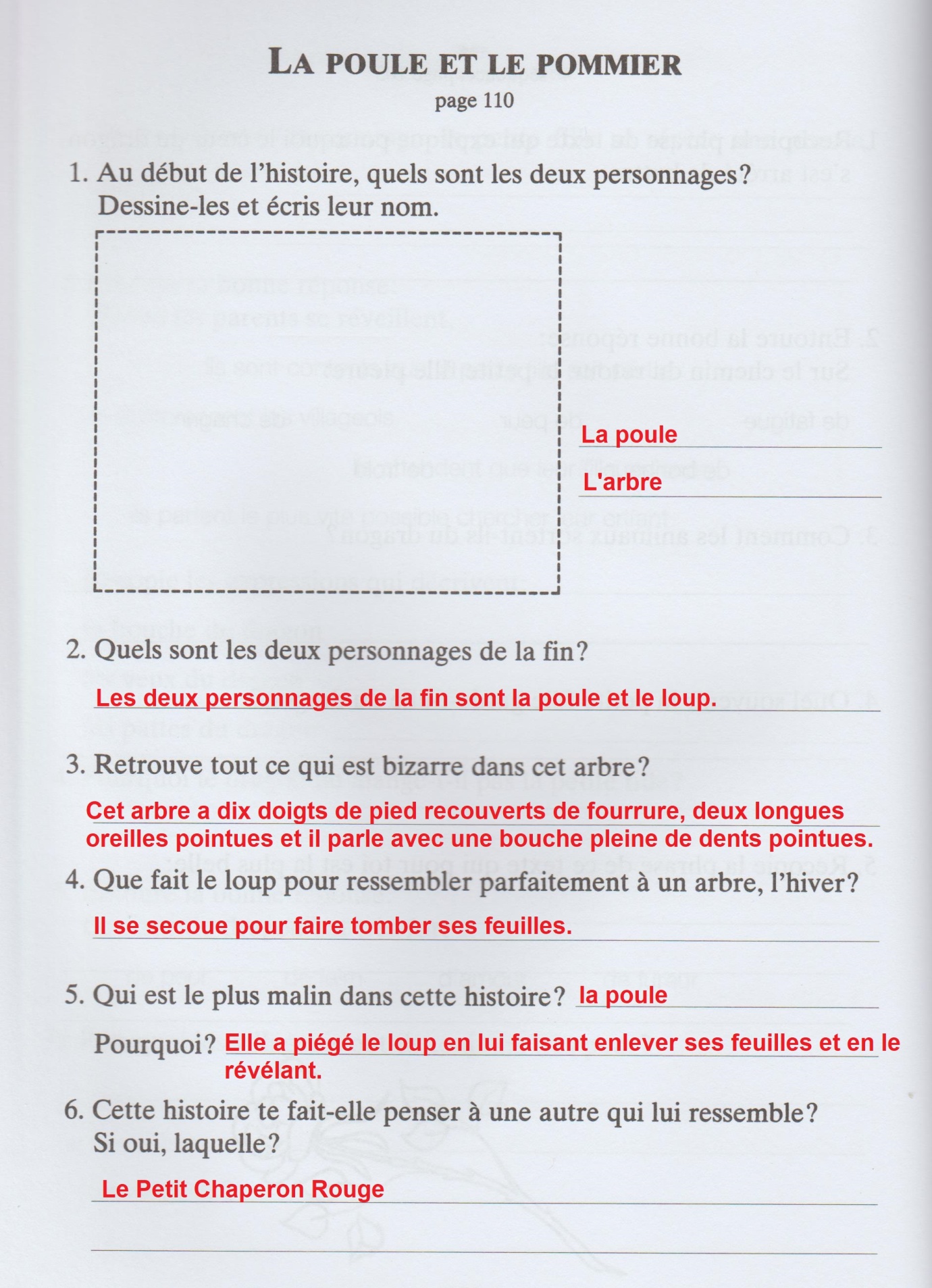 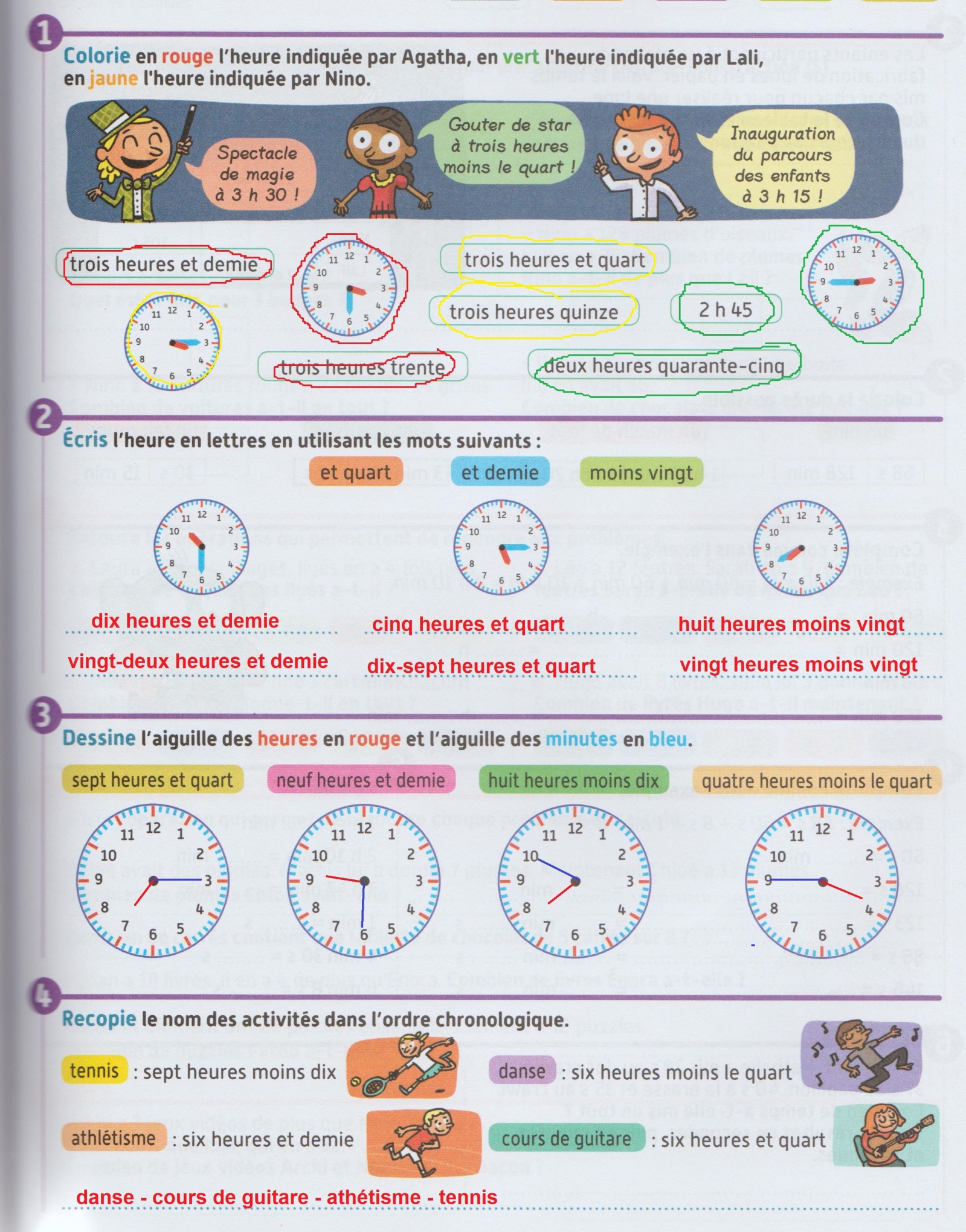 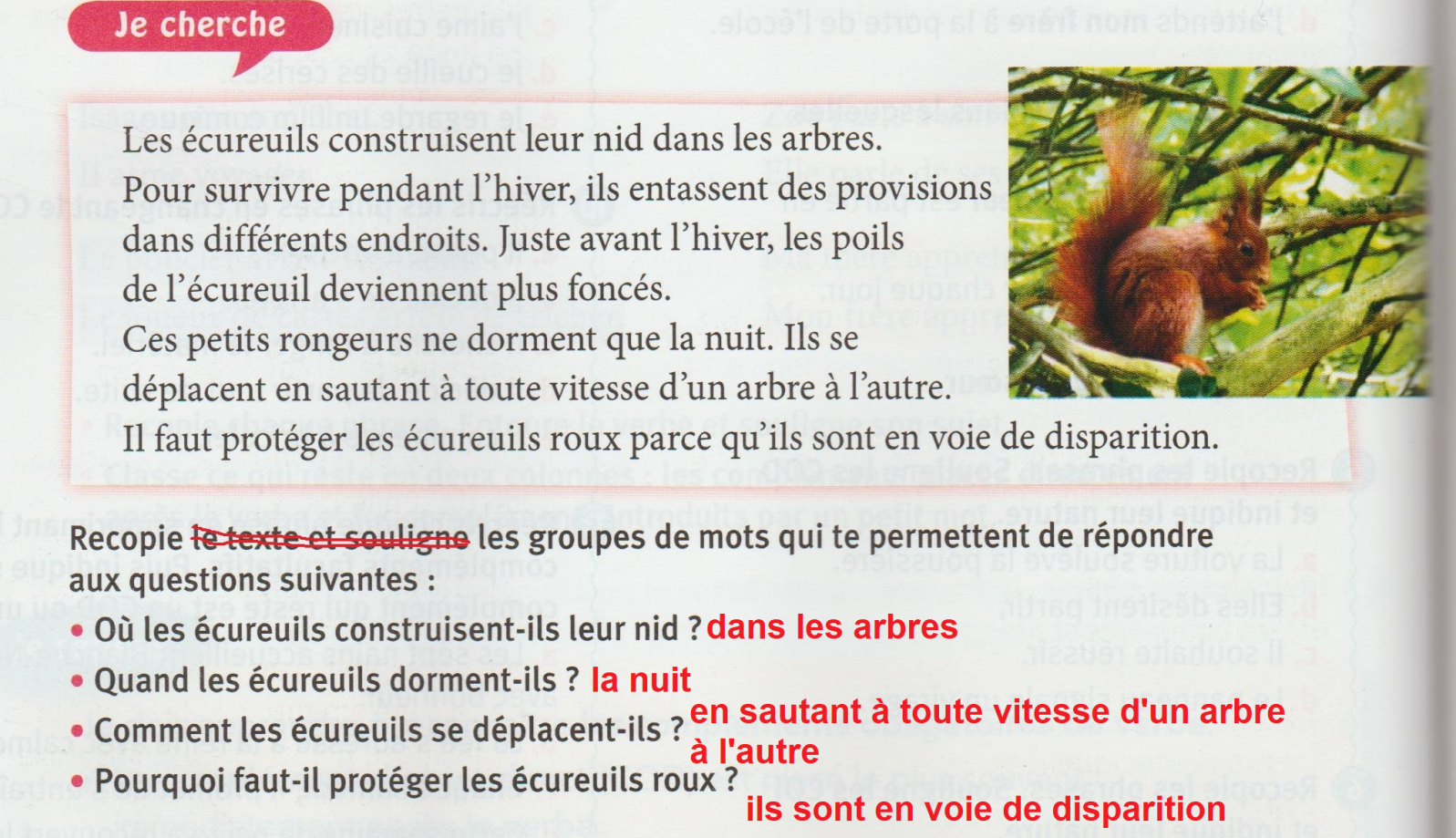 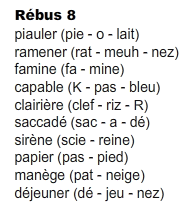 